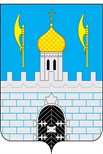 Контрольно-счетная палатаСергиево-Посадского городского округаМосковской областиСтандарт внешнего муниципального финансового контроля Контрольно-счетной палаты Сергиево-Посадского городского округа Московской области«Контроль реализации результатов контрольных и экспертно-аналитических мероприятий»Утвержден распоряжениемПредседателя Контрольно-счетной палаты Сергиево-Посадского городского округа Московской области от 29.10.2019 № 82/19-РПг. Сергиев Посад2019Содержание1. Общие положения1.1. Стандарт внешнего государственного (муниципального) финансового контроля «Контроль реализации результатов контрольных и экспертно-аналитических мероприятий» (далее – Стандарт) разработан в соответствии с Бюджетным кодексом Российской Федерации, Федеральным законом от 07.02.2011 № 6-ФЗ «Об общих принципах организации и деятельности контрольно-счетных органов субъектов Российской Федерации и муниципальных образований», Законом Московской области № 135/2010-ОЗ «О Контрольно-счетной палате Московской области», Регламентом Контрольно-счетной палаты Сергиево-Посадского городского округа Московской области (далее – Регламент), Общими требованиями к стандартам внешнего государственного и муниципального контроля для проведения контрольных и экспертно-аналитических мероприятий контрольно-счетными органами субъектов Российской Федерации и муниципальных образований, Стандартом внешнего государственного аудита (контроля) СГА 106 «Контроль реализации результатов контрольных и экспертно-аналитических мероприятий», Общими требованиями к стандартам внешнего государственного и муниципального финансового контроля для проведения контрольных и экспертно-аналитических мероприятий Контрольно-счетной палатой Московской области и контрольно-счетными органами муниципальных образований Московской области, а также стандартами ИНТОСАИ для высших органов аудита.1.2. Стандарт устанавливает общие правила и процедуры организации и осуществления контроля реализации результатов проведенных контрольных и экспертно-аналитических мероприятий (далее – результаты проведенных мероприятий) в контрольно-счетном органе.1.3. Задачами Стандарта являются:определение механизма организации и осуществления контроля реализации результатов проведенных мероприятий;установление правил и процедур контроля реализации результатов проведенных мероприятий;определение порядка оформления итогов контроля реализации результатов проведенных мероприятий.2. Содержание контроля реализации результатовконтрольных и экспертно-аналитических мероприятий2.1. Под реализацией результатов проведенных мероприятий понимаются итоги исполнения объектами внешнего муниципального финансового контроля (далее – объекты контроля) представлений и предписаний контрольно-счетного, анализ принимаемых главой муниципального образования, представительным органом муниципального образования решений по информации и материалам о результатах проведенных контрольных и экспертно-аналитических мероприятий, представляемым контрольно-счетным органом, итоги рассмотрения уведомлений контрольно-счетного органа о применении бюджетных мер принуждения и исполнения решений об их применении, итоги рассмотрения обращений контрольно-счетного органа в правоохранительные органы, федеральные органы государственной власти, органы государственной власти Московской области, органы местного самоуправления в том числе органы государственного (муниципального) контроля (надзора), итоги выполнения предложений, указанных в информационных письмах контрольно-счетного органа, а также итоги рассмотрения дел об административных правонарушениях, возбужденных должностными лицами контрольно-счетного органа (далее – документы, направляемые контрольно-счетным органом).Целью контроля реализации результатов проведенных мероприятий является полное, качественное и своевременное исполнение (выполнение) требований, а также рекомендаций и предложений, изложенных в документах, направляемых контрольно-счетным органом.2.2. Контроль за реализацией результатов проведенных мероприятий возлагается на должностных лиц контрольно-счетного органа, ответственных за организацию и проведение контрольных или экспертно-аналитических мероприятий, и назначенных ими руководителей структурных подразделений и ответственных исполнителей из числа инспекторского состава.2.3. Контроль реализации результатов проведенных мероприятий осуществляется посредством:а) изучения и анализа полученной информации и подтверждающих документов о решениях и мерах, принятых объектами контроля, соответствующими органами государственной власти Московской области, федеральными органами государственной власти, органами местного самоуправления, в том числе осуществляющими контрольные (надзорные) функции в соответствующей сфере, правоохранительными органами, исполнения (выполнения, рассмотрения) документов, направленных им контрольно-счетным органом;б) мониторинга учета предложений контрольно-счетного органа по совершенствованию бюджетного, налогового и иного законодательства;в) организации по направлениям деятельности контрольно-счетного органа и в структурных подразделениях контрольно-счетного органа системы текущего контроля за:своевременной подготовкой и направлением документов, подготовленных по результатам проведенных мероприятий;исполнением представлений и предписаний контрольно-счетного органа, рассмотрением уведомлений контрольно-счетного органа о применении бюджетных мер принуждения, информационных писем контрольно-счетного органа, обращений контрольно-счетного органа в правоохранительные органы, федеральные органы государственной власти, органы государственной власти Московской области, органы местного самоуправления, в том числе органы государственного (муниципального) контроля (надзора) и иных документов, подготовленных по результатам проведенных контрольных мероприятий;своевременным направлением в суды и Министерство имущественных отношений Московской области протоколов об административных правонарушениях;г) проведения контрольных мероприятий по проверке исполнения представлений и предписаний контрольно-счетного органа.2.4. Контроль реализации результатов мероприятий, проведенных Контрольно-счетной палатой Московской области с участием муниципальных контрольно-счетных органов, осуществляется в части совместных мероприятий Контрольно-счетной палатой Московской области.2.5 Документирование итогов контроля за реализацией результатов проведенных мероприятий осуществляется с использованием правил делопроизводства и документооборота, установленных в Контрольно-счетной палате Сергиево-Посадского городского округа.3. Анализ принимаемых Главой муниципального образования,Советом депутатов Сергиево-Посадского городского округа Московской области решений по информации и материалам о результатах проведенных контрольных и экспертно-аналитических мероприятий, представляемым Контрольно-счетной палатой Сергиево-Посадского городского округа Московской области (далее – КСП)3.1. КСП в соответствии с Федеральным законом от 07.02.2011 № 6-ФЗ «Об общих принципах организации и деятельности контрольно-счетных органов субъектов Российской Федерации и муниципальных образований направляет в Совет депутатов Сергиево-Посадского городского округа Московской области и Главе Сергиево-Посадского городского округа Московской области информацию о результатах проведенных контрольных мероприятий и отчеты (заключения) о результатах проведенных экспертно-аналитических мероприятий.3.2 КСП анализирует решения, принятые Советом депутатов Сергиево-Посадского городского округа и Главой Сергиево-Посадского городского округа по итогам рассмотрения информации и материалов КСП Сергиево-Посадского городского округа о результатах проведенных мероприятий.3.3. В случае принятия Советом депутатов Сергиево-Посадского городского округа и Главой Сергиево-Посадского городского округа решений по итогам рассмотрения информации и материалов о проведенных мероприятиях, содержащих поручения, рекомендации и предложения КСП Богородского  городского округа, должностные лица КСП Сергиево-Посадского городского округа  организуют работу по их выполнению и в установленном порядке обеспечивают информирование о результатах их выполнения соответственно Совет депутатов Сергиево-Посадского городского округа (соответствующих должностных лиц) или и Главу Сергиево-Посадского городского округа .4. Контроль полноты и своевременности принятия мерпо представлениям контрольно-счетного органа4.1. Подготовка и направление представлений контрольно-счетного органа осуществляется в соответствии со статьёй 16  Федерального закона от 7 февраля 2011 N 6-ФЗ "Об общих принципах организации и деятельности контрольно-счетных органов субъектов Российской Федерации и муниципальных образований", муниципальным правовым актом и Стандартом внешнего муниципального финансового контроля «Общие правила проведения контрольного мероприятия».4.2. Контроль за исполнением представлений контрольно-счетного органа включает в себя:анализ результатов исполнения представлений контрольно-счетного органа, в том числе, контроль за принятием мер по возмещению причиненного вреда соответствующему бюджету;снятие исполненных представлений контрольно-счетного органа (отдельных требований (пунктов) с контроля;принятие мер в случаях неисполнения представлений контрольно-счетного органа (отдельных требований (пунктов), нарушения сроков их исполнения.4.3. Контрольно-счетный орган в целях возмещения причиненного вреда соответствующему бюджету:принимает меры по участию в соответствующих судебных разбирательствах в качестве третьего лица, не заявляющего самостоятельных требований относительно предмета спора, в том числе представляет доказательства, участвует в исследовании доказательств, заявляет ходатайства о проведении судебной экспертизы по делу, а также о рассмотрении судебных дел по общим правилам искового производства;в случаях неисполнения законных требований контрольно-счетного органа направляет материалы в прокуратуру или иные правоохранительные органы.4.4. Контроль за исполнением представлений контрольно-счетного органа осуществляют должностные лица, ответственные за организацию и проведение контрольных мероприятий, по результатам которых были направлены соответствующие представления контрольно-счетного органа.4.5. Анализ результатов исполнения представлений контрольно-счетного органа осуществляется в процессе проведения:а) мониторинга исполнения представлений контрольно-счетного органа, осуществляемого путем изучения и анализа полученной от объектов контроля информации о результатах исполнения представлений контрольно-счетного органа;б) контрольных мероприятий по проверке исполнения представлений контрольно-счетного органа, особенности организации которых отражены в разделе 6 Стандарта.4.6. Мониторинг исполнения представлений контрольно-счетного органа включает в себя:контроль соблюдения объектами контроля установленных сроков исполнения представлений контрольно-счетного органа и информирования контрольно-счетного органа о мерах, принятых по результатам их исполнения;анализ результатов исполнения объектами контроля требований, содержащихся в представлениях контрольно-счетного органа.4.6.1. Контроль за соблюдением сроков исполнения представлений контрольно-счетного органа и информирования о принятых по ним мерах состоит в сопоставлении фактических сроков исполнения представлений контрольно-счетного органа (отдельных требований (пунктов) со сроками, определенными законодательством Российской Федерации.Фактические сроки исполнения представлений контрольно-счетного органа (отдельных требований (пунктов) определяются по исходящей дате документов, представленных объектами контроля.4.6.2. Анализ результатов реализации объектами контроля представлений контрольно-счетного органа включает в себя:анализ и оценку своевременности и полноты исполнения требований, содержащихся в представлениях контрольно-счетного органа, исполнения запланированных мероприятий по устранению выявленных нарушений законодательства и иных нормативных правовых актов, а также причин и условий таких нарушений;анализ соответствия мер, принятых объектами контроля, содержанию представлений контрольно-счетного органа;анализ причин неисполнения требований, содержащихся в представлениях контрольно-счетного органа.4.6.3. В ходе осуществления мониторинга исполнения представлений контрольно-счетного органа у объектов контроля в соответствии со статьей законодательством Российской Федерации может быть запрошена необходимая информация, документы и материалы о ходе и результатах исполнения содержащихся в них требований.4.6.4. По итогам анализа результатов исполнения объектами контроля представлений контрольно-счетного органа оценивается полнота, качество и своевременность исполнения содержащихся в них требований по устранению выявленных недостатков и нарушений законодательства и иных нормативных правовых актов (муниципальных правовых актов органов местного самоуправления), в том числе причин и условий таких нарушений, привлечению к ответственности лиц, виновных в нарушении законодательства.Результаты исполнения требований, содержащихся в представлениях контрольно-счетного органа, в том числе, по возмещению причиненного вреда бюджету включаются в годовой отчет о деятельности контрольно-счетного органа.4.6.5. Результаты исполнения представлений контрольно-счетного органа, отдельных требований (пунктов) представлений рассматриваются в порядке, установленном соответствующим муниципальным правовым актом.4.6.6. При обращении руководителей объектов контроля в суды, правоохранительные органы при исполнении отдельных требований (пунктов) представлений контрольно-счетного органа решение об их исполнении принимается на основании полученных материалов, подтверждающих факты принятия исковых заявлений судами, копий писем о направлении материалов в правоохранительные органы и иных материалов.Допускается снимать с контроля отдельные требования (пункты) представления контрольно-счетного органа при условии их исполнения.При исполнении всех требований представление контрольно-счетного органа снимается с контроля. 4.7. Сроком окончания контроля за исполнением представления контрольно-счетного органа (отдельного требования (пункта) является дата принятия решения о снятии его с контроля.4.8. В случае неисполнения (ненадлежащего исполнения) представления контрольно-счетного органа в установленный срок соответствующие должностные лица контрольно-счетного органа в установленном порядке составляют протокол об административном правонарушении.5. Контроль исполнения предписаний контрольно-счетного органа5.1. Подготовка и направление предписаний контрольно-счетного органа осуществляется в соответствии с законодательством Российской Федерации и Стандартом внешнего муниципального финансового контроля «Общие правила проведения контрольного мероприятия» Контрольно-счетной палаты Сергиево-Посадского городского округа.5.2. Контроль за исполнением предписаний контрольно-счетного органа включает в себя:анализ результатов исполнения предписаний контрольно-счетного органа;снятие с контроля исполненных (отмененных) предписаний контрольно-счетного органа;принятие мер в случаях неисполнения предписаний контрольно-счетного органа.5.4. Контроль за исполнением предписаний контрольно-счетного органа осуществляют должностные лица контрольно-счетного органа, ответственные за проведение контрольных мероприятий.5.5. Результаты исполнения предписаний контрольно-счетного органа включаются в годовой отчет о деятельности контрольно-счетного органа. 5.6. В случае изменения обстоятельств, послуживших основанием для направления предписания контрольно-счетного органа, может быть рассмотрен вопрос об отмене предписания контрольно-счетного органа или о внесении в него изменений.5.7. Результаты исполнения предписаний контрольно-счетного органа рассматривается в порядке, установленном правовыми актами контрольно-счетного органа муниципального образования.5.8. В случае неисполнения (ненадлежащего исполнения) предписания контрольно-счетного органа в установленный срок соответствующие должностные лица контрольно-счетного органа в установленном порядке составляют протокол об административном правонарушении.5.9. Сроком окончания контроля за исполнением предписания контрольно-счетного органа является дата принятия в установленном порядке решения о снятии его с контроля.6. Особенности организации контрольных мероприятийпо проверке исполнения представлений и предписаний контрольно-счетного органа6.1. Контрольными мероприятиями по проверке исполнения представлений и предписаний контрольно-счетного органа являются контрольные мероприятия, целью или одной из целей которых является оценка исполнения объектами контроля требований, содержавшихся в ранее направленных им представлениях и предписаниях контрольно-счетного органа.6.2. Контрольные мероприятия по проверке исполнения представлений и предписаний контрольно-счетного органа осуществляются в следующих случаях:получения от объектов контроля неполной информации об исполнении представлений и предписаний контрольно-счетного органа или наличия обоснованных сведений о недостоверности полученной информации;необходимости уточнения информации, полученной в ходе мониторинга исполнения представлений и предписаний контрольно-счетного органа;получение по результатам мониторинга исполнения представлений и предписаний контрольно-счетного органа информации о неэффективности или низкой результативности мер, принятых объектами контроля.6.3. Проведение контрольных мероприятий по проверке исполнения представлений и предписаний контрольно-счетного органа осуществляется в соответствии с положениями Стандарта внешнего муниципального финансового контроля «Общие правила проведения контрольного мероприятия» Контрольно-счетной палаты Сергиево-Посадского городского округа, другими внутренними правовыми документами контрольно-счетного органа.6.4. В ходе контрольных мероприятий по проверке исполнения представлений и предписаний контрольно-счетным органом получаются фактические данные и подтверждающие документы об исполнении объектами контроля требований, содержащихся в представлениях и предписаниях контрольно-счетного органа, которые отражаются в актах по результатам проведенных мероприятий.На основе полученных фактических данных и документов осуществляется анализ результатов исполнения представлений и предписаний контрольно-счетного органа, формируются выводы о своевременности, полноте и результативности исполнения требований, содержащихся в представлениях и предписаниях контрольно-счетного органа, возможных причинах их неисполнения, неполного и (или) несвоевременного исполнения (в необходимых случаях).Указанные выводы и предложения отражаются в отчетах, подготовленных по результатам контрольных мероприятий в соответствии со Стандартом внешнего муниципального финансового контроля «Общие правила проведения контрольного мероприятия» Контрольно-счетной палаты Сергиево-Посадского городского округа.7. Обеспечение своевременной подготовки и направления представлений и предписаний контрольно-счетного органа, уведомлений контрольно-счетного органа о применении бюджетных мер принуждения, обращений контрольно-счетного органа в правоохранительные органы, федеральные органы государственной власти, органы государственной власти Московской области, в том числе органы государственного (муниципального) контроля (надзора), протоколов об административных правонарушениях, информационных писем контрольно-счетного органаи контроль за получением информации о результатах их исполнения (рассмотрения) 7.1. Контроль за своевременной подготовкой и направлением представлений и предписаний контрольно-счетного органа включает следующие процедуры:анализ соблюдения сроков направления представлений и предписаний контрольно-счетного органа объектам контроля, установленных Стандартом внешнего государственного (муниципального) финансового контроля «Общие правила проведения контрольного мероприятия» Контрольно-счетной палаты Сергиево-Посадского городского округа;регистрацию направляемых представлений и предписаний контрольно-счетного органа и постановку их на контроль;7.1.1. Анализ соблюдения сроков направления представлений и предписаний контрольно-счетного органа объектам контроля осуществляется должностными лицами контрольно-счетного органа по соответствующему закрепленному направлению деятельности.7.2. Уведомления контрольно-счетного органа о применении бюджетных мер принуждения направляются в сроки, установленные Стандартом внешнего муниципального финансового контроля «Общие правила проведения контрольного мероприятия» Контрольно-счетной палаты Сергиево-Посадского городского округа.7.2.1. Контроль за своевременной подготовкой и направлением уведомлений контрольно-счетного органа о применении бюджетных мер принуждения в уполномоченный орган и за получением информации о результатах их исполнения включает в себя:анализ информации и документов о принятых решениях по результатам рассмотрения уведомлений контрольно-счетного органа о применении бюджетных мер принуждения;регистрацию направляемых уведомлений контрольно-счетного органа о применении бюджетных мер принуждения и постановку их на контроль;7.2.2. Контроль за исполнением решений о направлении уведомлений контрольно-счетного органа о применении бюджетных мер принуждения осуществляется должностными лицами контрольно-счетного органа, ответственными за проведение контрольных мероприятий.7.2.3 Анализ информации и документов о принятых решениях уполномоченным органом о применении бюджетных мер принуждения осуществляется путем их изучения на предмет соответствия положениям Бюджетного кодекса Российской Федерации и установленного Порядка исполнения решения о применении бюджетных мер принуждения по уведомлениям органов муниципального финансового контроля.7.2.6. Результаты исполнения уведомлений контрольно-счетного органа о применении бюджетных мер принуждения отражаются в годовом отчете о деятельности контрольно-счетного органа. 7.3. В случае направления обращений контрольно-счетного органа в правоохранительные органы, федеральные органы государственной власти, органы государственной власти Московской области, органы местного самоуправления в том числе органы государственного (муниципального) контроля (надзора), по результатам проведенных мероприятий, должностные лица контрольно-счетного органа, ответственные за их проведение организуют контроль за направлением указанных обращений и получением информации о ходе, результатах рассмотрения и принятых по ним мерах.7.3.1. Обращения контрольно-счетного органа в правоохранительные органы, федеральные органы государственной власти, органы государственной власти Московской области, органы местного самоуправления в том числе органы государственного (муниципального) контроля (надзора), направляются в сроки, определенные Стандартом внешнего государственного муниципального финансового контроля «Общие правила проведения контрольного мероприятия» Контрольно-счетной палаты Сергиево-Посадского городского округа .7.3.2. В случае принятия правоохранительным органом, федеральным органом государственной власти, органом государственной власти Московской области, в том числе органом государственного контроля (надзора) решения об отказе в принятии мер по обращению контрольно-счетного органа анализируются основания такого отказа и в случае необходимости в установленном порядке контрольно-счетного органа осуществляется обжалование данных решений.7.3.4. Анализ полученной от правоохранительных органов, федеральных органов государственной власти, органов государственной власти Московской области, в том числе органов государственного контроля (надзора), информации о результатах рассмотрения обращений контрольно-счетного органа и принятых по ним решениях отражается в годовом отчете о деятельности контрольно-счетного органа, а также в отчетах о работе соответствующих направлений деятельности контрольно-счетного органа.7.4. В соответствии с требованиями Кодекса Российской Федерации об административных правонарушениях, а также Закона Московской области № 37/2016-ОЗ «Кодекс Московской области об административных правонарушениях», протоколы об административных правонарушениях, составленные должностными лицами контрольно-счетного органа, в установленном порядке направляются для рассмотрения в суды и Министерство имущественных отношений Московской области.Для возбуждения административного производства в соответствии с компетенцией соответствующие материалы направляются в федеральные органы государственной власти, органы государственной власти Московской области, в том числе органы государственного контроля (надзора).7.4.1. Контроль за направлением в суды и Министерство имущественных отношений Московской области протоколов об административных правонарушениях или соответствующих материалов в федеральные органы государственной власти, органы государственной власти Московской области, в том числе органы государственного контроля (надзора), мониторинг их рассмотрения и анализ вынесенных постановлений по делам об административных правонарушениях осуществляется должностным лицом контрольно-счетного органа, составившим соответствующий протокол об административном правонарушении.7.4.2. В процессе контроля за своевременной подготовкой и направлением протоколов об административных правонарушениях в суды и Министерство имущественных отношений Московской области и направлением материалов в федеральные органы государственной власти, органы государственной власти Московской области, в том числе органы государственного контроля (надзора), рассматривающих дела об административных правонарушениях в соответствующей сфере:обеспечивается соблюдение должностными лицами контрольно-счетного органа сроков составления и направления протоколов об административных правонарушениях или соответствующих материалов;осуществляется мониторинг рассмотрения дел об административных правонарушениях или рассмотрения направленных соответствующих материалов;обобщается полученная информация о результатах рассмотрения дел об административных правонарушениях и принятых по ним решениях для последующего рассмотрения на Коллегии контрольно-счетного органа вопроса о реализации результатов соответствующего проведенного мероприятия;определяется необходимость обжалования контрольно-счетным органом в установленном порядке вынесенных постановлений по делам об административных правонарушениях.7.4.4. Результаты рассмотрения дел об административных правонарушениях, а также принятых федеральными органами государственной власти, органами государственной власти Московской области, в том числе органами государственного (муниципального) контроля (надзора) решений по результатам рассмотрения материалов контрольно-счетного органа включается в годовой отчет о деятельности контрольно-счетного органа.8. Контроль реализации результатовэкспертно-аналитических мероприятий8.1. Контроль реализации результатов проведенных экспертно-аналитических мероприятий осуществляется в случаях наличия рекомендаций и предложений контрольно-счетного органа, требующих контроля их исполнения.8.2. Контроль реализации результатов проведенных экспертно-аналитических мероприятий включает в себя:анализ и оценку своевременности и полноты выполнения рекомендаций и предложений, содержащихся в отчетах (заключениях) контрольно-счетного органа, по итогам проведенных экспертно-аналитических мероприятий;анализ соответствия мер, принятых объектами контроля, по выполнению рекомендаций и предложений, содержащихся в отчетах (заключениях) контрольно-счетного органа, по итогам проведенных экспертно-аналитических мероприятий;анализ причин невыполнения рекомендаций и предложений, содержащихся в отчетах (заключениях) контрольно-счетного органа, по итогам проведенных экспертно-аналитических мероприятий.8.3. Контроль за выполнением рекомендаций и предложений контрольно-счетного органа, направленных по итогам соответствующих экспертно-аналитических мероприятий, осуществляют члены Коллегии контрольно-счетного органа, ответственные за организацию и проведение экспертно-аналитических мероприятий, по результатам которых были направлены соответствующие рекомендаций и предложений контрольно-счетного органа.1.Общие положения ……………………………………………………….2.Содержание контроля реализации результатов контрольных и экспертно-аналитических мероприятий ………………………………..3.Анализ принимаемых Главой муниципального образования, представительным органом муниципального образования решений по информации и материалам о результатах проведенных контрольных и экспертно-аналитических мероприятий, представляемым контрольно-счетным органом4.Контроль полноты и своевременности принятия мер по представлениям контрольно-счетного органа5.Контроль исполнения предписаний контрольно-счетного органа6.Особенности организации контрольных мероприятий по проверке исполнения представлений и предписаний контрольно-счетного органа7.Обеспечение своевременной подготовки и направления представлений и предписаний контрольно-счетного органа, уведомлений контрольно-счетного органа о применении бюджетных мер принуждения, обращений контрольно-счетного органа в правоохранительные органы, федеральные органы государственной власти, органы государственной власти Московской области, органы местного самоуправления, в том числе органы государственного (муниципального) контроля (надзора), протоколов об административных правонарушениях, информационных писем контрольно-счетного органа и контроль за получением информации о результатах их исполнения (рассмотрения) 8.Контроль реализации результатов экспертно-аналитических мероприятий ………………………………………………………......…